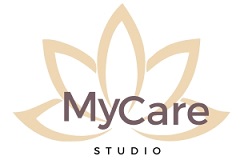 Oznámení o odstoupení od kupní smlouvyKupující:Jméno a příjmení:Adresa:Telefon a email:Prodávající:Andrea Jirků
IČ: 679 467 47 
Lidická 477, 252 63 Roztoky
e-mail: info@studiomycare.czDne ………. jsme si ve Vašem internetovém obchodě www.studiomycare.cz objednali zboží ……….., číslo objednávky …………, v hodnotě …..….. Kč. Objednané zboží jsem obdržel dne ………..Na základě ust. § 1829 odst. 1 ve spojení s ust. § 1818 zákona č. 89/2012 Sb., občanský zákoník, využívám svého zákonného práva a odstupuji od kupní smlouvy uzavřené prostřednictvím internetu, která se týká výše uvedeného zboží, jež Vám s tímto dopisem zasílám zpět, a zároveň Vás žádám o poukázání kupní ceny ve výši ………. Kč a ……… Kč za poštovné na můj bankovní účet číslo ……………….. nejpozději do 14 dnů od doručení tohoto odstoupení od smlouvy.Vracím:1. Celou zásilku2. Pouze určitý produktNázev vráceného produktu:...................................................................................................................................................................................................................................................................................................................................................................................................................................................................................................................................................................................................................................................................................................V ..................................... dne ........................ Podpis: ......................................Přiložte kopii dokladu (faktura) a zboží prosím zašlete na tuto adresu:Studio MyCare, Jugoslávských partyzánů 635/18, 160 00 Praha 6